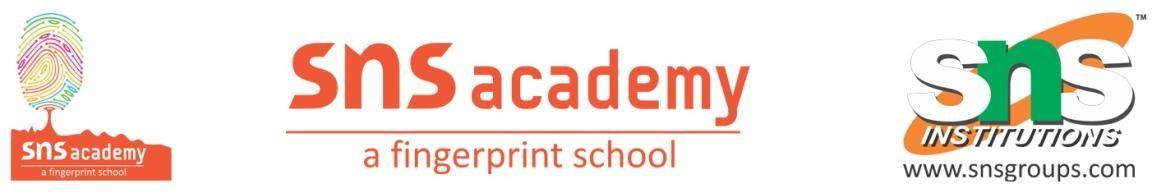  Subject: English                  RevisionGrade: II                                    ArticleUse of ‘A’A’ means one. ‘A’ is used before a word starting with a consonant sound.
Examples:
a cat, a ball, a cup, a peacock, a book, a hen, a dog, a tree, a busUse of ‘An’‘An’ also means one. ‘an’ is used before a word starting with a vowel or sound of vowel.
Examples:
an aeroplane, an umbrella, an orange, an egg, an elephant, an engineUse of ‘The’‘The’ is used before a specific person, thing, name of rivers, seas, mountains, names of newspapers, magazines etc.
examples:
The India Gate, The Mahabharata, The Red Fort, The sun, The earth, The HimalayasFill in the blanks with ‘a’ or ‘an’.I eat _____ apple every day.There is _____ man and _____ woman in the park._____ insect is there in the kitchen.The farmer has bought _____ ox and ____ cow.______ old man is trying to cross the road.Mr Sharma is _____ honest man.This is ____ easy exercise.We are going to London by _____ aeroplane.